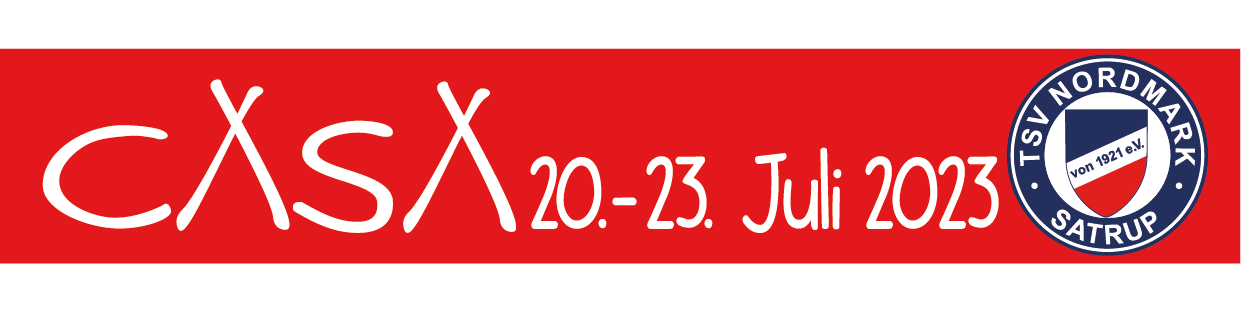 Liebe Eltern, liebe Kinder!Hier sind eure Informationen zur Anmeldung (Seite 2) für das CaSa Zeltlager 2023. Das Lager findet vom 20.07.23 (13 Uhr) bis 23.07.23 (12 Uhr) statt und ist für Kinder die zwischen 7-11Jahre alt sind (Stichtag 20.07.2016 – 24.07.2011)Anreise: Donnerstag zwischen 13-13.30 Uhr, erste Mahlzeit: AbendessenAbreise: Sonntag  um 12 Uhr, letzte Mahlzeit: FrühstückTeilnahmegebührDie Teilnahmegebühr beträgt 60 € für Mitglieder des TSV Nordmark Satrup. Kinder die kein Mitglied sind, rutschen auf die Warteliste und werden ggf. nachrücken. (Hier beträgt die Teilnahmegebühr 70€)Bitte überweist den Betrag, nach der Anmeldebestätigung, auf das folgende Konto:TSV Nordmark SatrupDE78 2175 0000 0090 0530 35Betreff: Name des KindesAnmeldung:Bitte schickt die ausgefüllte und unterschriebene Anmeldung an:Casa.satrup@gmail.comEine Anmeldebestätigung erfolgt innerhalb der nächsten Wochen per email.Lagerleitung 2023Sina SchröterFlorian Dechow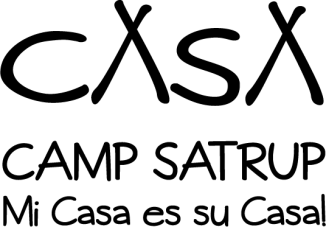 Packliste:Impfausweiß/Versichertenkarte (Umschlag mit Name)SchlafsackIso/Luftmatratze/KlappmatratzeWolldeckeSchlafanzugKulturtascheHandtücherSonnenschutzmittelKopfbedeckungSportschuhe für drinnen und draußenBadelatschenFür Spiel und Sport geeignete und vor allem ausreichende KleidungUnterwäsche und StrümpfeWarme Kleidung und RegenjackeBadesachenRucksackWeißes T-Shirt zum BemalenAlle Kleidungsstücke mit Namen beschriftenName des KindesName:______________________________________________Straße:______________________________________________Ort:_________________________________________________Geb. Datum:________________________________________Mitglied im TSV:          o ja    o nein    (wird geprüft)Kontaktdaten der Eltern:Erziehungsberechtigte Person:_____________________________________________Telefon:_____________________________________________Handy:_____________________________________________Email:_______________________________________________Falls du im Notfall nicht erreichbar sein solltest, bitten wir dich eine weitere Person mit Nummer anzugeben:________________________________________________________________________________________________________Information über das Kind:Allergien:___________________________________________Regelmäßige einzunehmende Medikamente:______________________________________Weitere Infos (Heimweh, Bettnässer, Vegetarier, Veganer)_______________________________________________________________________________________________Anmeldung:Ich habe alle Angaben wahrheitsgetreu ausgefüllt und melde mein Kind hiermit für CaSa Zeltlager an. Die Kosten in Höhe von 60€  (ggf. 70€) werde ich an den TSV Nordmark Satrup überweisen.Mir ist bewusst, dass wenn sich mein Kind untragbar verhält, die Lagerleitung eingreifen und das Kind auf eigene Kosten nach Hause schicken kann.Ich verpflichte mich die Übernahme und Zahlung entstandener Kosten zu tragen. Eltern haften für ihre KinderDatum, Unterschrift der/des Erziehungsberechtigten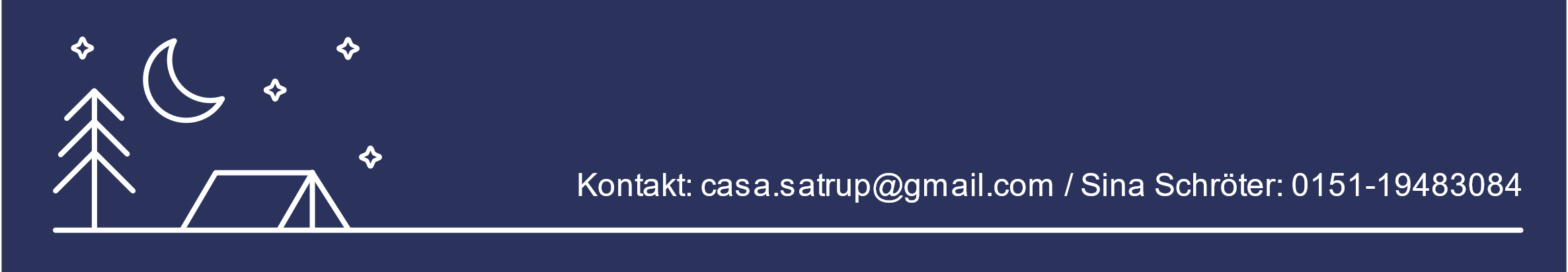 T-Shirt Bestellung:o128    o140   o152     o164    o S      o MDatenverarbeitungAls Service für alle Interessierten werden wir die Aktionen auf unser Internet/Facebook-Seite posten.o  Ich bin damit einverstanden, dass Bilder von meinem Kind auf der Homepage/Facebook zu sehen sind.o NICHT einverstandenBadeerlaubnisIch erlaube meinem Kind am Baden unter Aufsicht teilzunehmen:o ja      o neinMein Kind isto Nichtschwimmero SchwimmerSchwimmabzeichen:_______________________Wertgegenstände:Es wird keine Haftung übernommen bei Beschädigung oder Verlust von Wertgegenständen. Handy, iPod, Tablet und Co haben im Zeltlager nichts zu suchen!